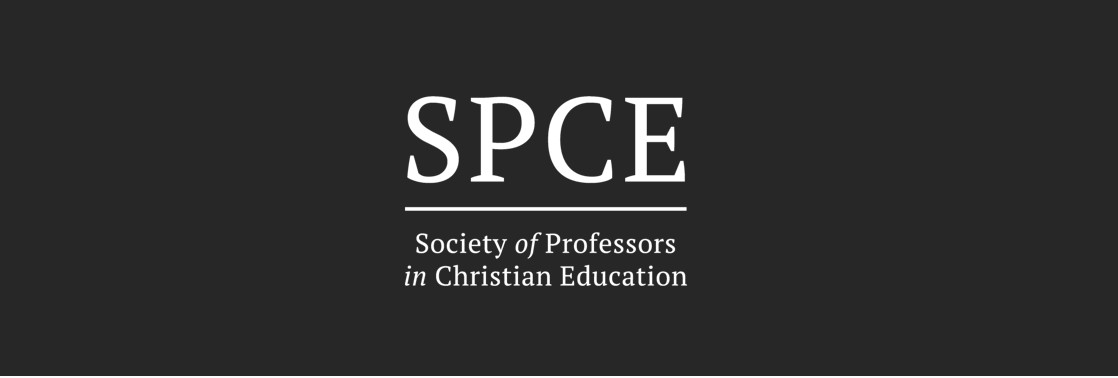 Combo SPCE/AYME Conference RegistrationName: (include Rev., Mr., Ms., etc.)   _    _    _    _    _    _    _    _    _    _    _ 	 	Institution:   _    _    _    _    _    _    _    _    __    _    _    _    _    _    _    _    __    _    _    _    _    _Address:__    _    _    _    _    _    _    _    __    _    _    _    __    _    _    _    _    _ 	 	Phone:__   _    _    _    _    _    _    _    __    _    _    _Email:  	Additional conference registrants from this organization and being paid for here:Your professor registration comes with the following:Annual Membership Privileges in SPCE and AYMEConference Resources from SPCE and AYMEAbility to apply to present your research at both conferencesSubscription to the Christian Education JournalSubscription to the Journal of Youth Ministry#	Student Registrations @ $550 =	 	TOTAL:	 	Make Checks Payable to “SPCE” and mail with this form to the SPCE administrator at the address below.Dr. Mark Cannister SPCE Administrator 255 Grapevine RoadWenham, MA 01984 mark.cannister@gordon.edu